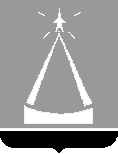 ГЛАВА   ГОРОДА  ЛЫТКАРИНОМОСКОВСКОЙ  ОБЛАСТИПОСТАНОВЛЕНИЕ19.04.2017 № 226-пг.ЛыткариноО внесении изменений в Административный регламент предоставления муниципальной услуги «Выдача согласия на строительство, реконструкцию в границах полосы отвода и придорожной полосы и на присоединение (примыкание) к автомобильной дороге общего пользования муниципального значения Московской области», утвержденного постановлением Главы города Лыткарино Московской области от 01.02.2017 №31-п.В соответствии с Федеральным законом от 27.07.2010 № 210-ФЗ                  «Об организации предоставления государственных и муниципальных услуг»,  Федеральным законом от 06.10.2003 № 131-ФЗ «Об общих принципах организации местного самоуправления в Российской Федерации»,    постановлением Главы города Лыткарино от 07.12.2010 № 489-п «О порядке разработки и утверждения административных регламентов предоставления муниципальных услуг в г. Лыткарино», Уставом города Лыткарино Московской области,  постановляю:1. Внести изменения в Административный регламент предоставления муниципальной услуги «Выдача согласия на строительство, реконструкцию в границах полосы отвода и придорожной полосы и на присоединение (примыкание) согласно приложению.2. Опубликовать настоящее постановление в газете «Лыткаринские вести» и разместить на официальном сайте города Лыткарино Московской области в сети «Интернет».3. Контроль за исполнением настоящего постановления оставляю за собой.И.о. Главы города Лыткарино                                             Н.В. Макаров                       Приложение                                                                 к Постановлению Главы города Лыткарино	        от 19.04.2017 № 226-пИзменения, вносимые в Административный регламент предоставления муниципальной услуги «Выдача согласия на строительство, реконструкцию в границах полосы отвода и придорожной полосы и на присоединение (примыкание) к автомобильной дороге общего пользования муниципального значения Московской области», утвержденный постановлением Главы города Лыткарино Московской области от 01.02.2017 №31-п.1. Пункт 1.1 раздела 1 изложить в следующей редакции:«Настоящий регламент устанавливает стандарт  предоставления муниципальной услуги «Выдача согласия на строительство, реконструкцию в границах полосы отвода и придорожной полосы и на присоединение (примыкание) к автомобильной дороге общего пользования  муниципального значения Московской области» (далее – муниципальная услуга)  состав, последовательность и сроки выполнения административных процедур по предоставлению услуги, требования к порядку их выполнения, в том числе особенности выполнения услуг в электронной форме, а также особенности выполнения административных процедур в многофункциональных центрах (далее – МФЦ), формы контроля за исполнением Административного регламента, досудебный (внесудебный) порядок обжалования решений и действий (бездействия) должностных лиц Органов местного самоуправления (далее – Администрация г. Лыткарино).»2. Пункт 6 раздела 2 изложить в следующей редакции: «6.1. Организацией, ответственной за предоставление Услуги, является Администрация г. Лыткарино.6.2. Министерство транспорта и дорожной инфраструктуры Московской области в рамках предоставления Услуги осуществляет координацию и контроль выдачи согласия. 6.3. Администрация г. Лыткарино обеспечивает предоставление Услуги на базе РПГУ и МФЦ.6.4. Администрация г. Лыткарино и МФЦ не вправе требовать от Заявителя осуществления действий, в том числе согласований, необходимых для получения Услуги и связанных с обращением в иные государственные органы или органы местного самоуправления, организации, за исключением получения услуг, включенных в утвержденный постановлением Правительства Московской области от 01.04.2015 №186/12 перечень услуг, которые являются необходимыми и обязательными для предоставления государственных услуг.6.5. Перечень других Органов и организаций, с которыми взаимодействует Администрация г. Лыткарино в целях предоставления услуги, указан в Приложении №4».              3. Пункт 7.5 раздела 2 исключить.4. Пункт 8.1 раздела 2 изложить в следующей редакции:«Максимальный срок предоставления муниципальной услуги:- на присоединение (примыкание) к автомобильной дороге объекта, не относящегося к объектам дорожного сервиса, не может превышать 20 календарных дней с даты регистрации заявления в Администрации                    г. Лыткарино; - на присоединение  (примыкание) к автомобильной дороге объекта дорожного сервиса не может превышать 50 календарных дней с даты регистрации заявления в Администрацию г. Лыткарино (включая срок оплаты счета Заявителем); - на строительство (реконструкцию) в границах придорожной полосы автомобильной дороги объектов капитального строительства, непредназначенных для осуществления дорожной деятельности, объектов дорожного сервиса в придорожной полосе и (или) полосе отвода автомобильной дороги (без организации присоединения (примыкания)) не может превышать 20 календарных дней с даты регистрации заявления в Администрации г. Лыткарино;- на установку рекламных конструкций, информационных щитов и указателей в придорожной полосе и (или) полосе отвода автомобильной дороги не может превышать 20 календарных дней с даты регистрации заявления в Администрации г. Лыткарино.- на прокладку, переустройство, переноса инженерных коммуникаций в придорожной полосе и (или) полосе отвода автомобильной дороги не может превышать 20 календарных дней с даты регистрации заявления в Администрации г. Лыткарино».5. Пункт 9.1.6 раздела 2 исключить.6. Пункты 10.1, 10.2 раздела 2 изложить в следующей редакции: «10.1 Для получения согласия на присоединение (примыкание) объектов, объектов дорожного сервиса, к автомобильным дорогам, согласия на строительство, реконструкцию в границах придорожной полосы автомобильной дороги объектов капитального строительства, непредназначенных для осуществления дорожной деятельности, объектов дорожного сервиса в придорожной полосе и (или) полосе отвода автомобильной дороги, содержащего обязательные технические требования и условия, Администрация г. Лыткарино запрашивает следующие документы или сведения»;«10.2.  Для получения согласия на  установку рекламных конструкций, информационных щитов и указателей в границах полосы отвода и (или) придорожной полосы автомобильной дороги, в случае если заявитель не сдал документы самостоятельно, Администрация г. Лыткарино запрашивает документы, указанные в пункте 10.1.1 настоящего Административного регламента».  7. Пункты 12.1.17, 12.1.20 раздела 2 исключить.8. Пункт 12.2.3 раздела 2 изложить в следующей редакции:«указанная в заявлении автомобильная дорога не находится (либо объект не граничит с автомобильной дорогой) в оперативном управлении Администрации г. Лыткарино».9. Пункты 12.2.4, 12.2.5 раздела 2 исключить.10. Пункт 12.2.7 раздела 2 изложить в следующей редакции:«установка информационного щита и указателя, а также рекламной конструкции, к объекту капитального строительства, объекту, непредназначенного для осуществления дорожной деятельности, несогласованного с Администрацией г. Лыткарино».11. Пункт 12.3.3 раздела 2 изложить в следующей редакции:«указанная в заявлении автомобильная дорога не находится (либо трасса прохождения коммуникаций не граничит с автомобильной дорогой) в оперативном управлении  Администрации г. Лыткарино».12. Раздел 2 регламента дополнить пунктами 12.3.11, 12.3.12, 12.3.12, 12.3.14 следующего содержания:«12.3.11 прокладка (переустройство) коммуникаций через автомобильную дорогу предполагается открытым способом (путем вскрытия проезжей части, в случае если вскрытие неаварийное и производится не по аварийному ордеру).12.3.12 использовать водоотводные сооружения автомобильных дорог для стока или сброса вод.12.3.13 обращение Заявителя за предоставлением Государственной услуги на маршрут трассы коммуникации, в отношении которого ранее по его заявлению (по заявлению его бывшего правообладателя) было выдано согласование, в случаях, если срок действия согласования и технических условий не истек. 12.3.14 заявитель не является владельцем инженерных коммуникаций, а также представителем заявителя, действующего по доверенности». 13. Пункт 12.4.6 раздела 2 изложить в следующей редакции:«указанная в заявлении автомобильная дорога  не находится (либо объект не граничит с автомобильной дорогой) в оперативном управлении Администрации г. Лыткарино».14. Раздел 1 регламента дополнить пунктом 12.4.10, 15.5.3 следующего содержания:        «12.4.10 отсутствует документация в соответствии с п.10.1.4 (в случае нахождения объекта в полосе отвода дороги или в границах населенного пункта) для объектов, предназначенных для осуществления дорожной деятельности, в том числе объекты дорожного сервиса»;«12.5.3 отсутствует документация в соответствии с п.10.1.4 (в случае нахождения объекта в полосе отвода дороги или в границах населенного пункта)».	15. Пункты 12.6, 15.1.1, 16.3.2 раздела 2 исключить.	16. Пункт 16.7 раздела 2 изложить в следующей редакции: «В случае прокладки коммуникаций в полосе отвода автомобильных дорог Заявитель или Представитель заявителя, уполномоченный на подписание договора, подписывает усиленной квалифицированной электронной подписью полученный в электронной форме договор на прокладку коммуникаций в полосе отвода автомобильных дорог и направляет через РПГУ в Администрацию г. Лыткарино в течение 5 рабочих дней с даты направления договора в Личный кабинет Заявителю».  17. Пункт 24.1 раздела 4 изложить в следующей редакции:«Контроль за соблюдением должностными лицами Администрации                 г. Лыткарино Административного регламента и иных нормативных правовых актов, устанавливающих требования к предоставлению муниципальной услуги, осуществляется в форме:текущего контроля за соблюдением полноты и качества предоставления муниципальной услуги (далее - Текущий контроль);контроля за соблюдением порядка предоставления муниципальной услуги».       18. Пункты 24.2, 24.3, 24.4 раздела 4 изложить в следующей редакции:«24.2. Текущий контроль осуществляет руководитель Администрации                       г. Лыткарино и уполномоченные им должностные лица.24.3 Текущий контроль осуществляется в порядке, установленном Администрацией г. Лыткарино  для контроля за исполнением правовых актов Администрации г. Лыткарино, предоставляющего муниципальной услугу.24.4 Контроль за соблюдением порядка предоставления муниципальной услуги осуществляется Министерством государственного управления, информационных технологий и связи Московской области на основании Закон Московской области от 24 июня 2016 г. N 70/2016-ОЗ "О введении в действие Закона Московской области "Кодекс Московской области об административных правонарушениях", внесении изменений в некоторые законы Московской области и признании утратившими силу некоторых законов Московской области" (принят постановлением Московской областной Думы от 9 июня 2016 г. N 11/169-П) (с изменениями и дополнениями) и в соответствии с порядком, утвержденном постановлением Правительства Московской области от 16 апреля 2015 года № 253/14 «Об утверждении Порядка осуществления контроля за предоставлением государственных и муниципальных услуг на территории Московской области и внесении изменений в Положение о Министерстве государственного управления, информационных технологий и связи Московской области».19. Пункт 25 раздела 4 изложить в следующей редакции:«Порядок и периодичность осуществления Текущего контроля полноты и качества предоставления муниципальной услуги и Контроля за соблюдением порядка предоставления муниципальной услуги		25.1. Текущий контроль осуществляется в форме постоянного мониторинга решений и действий участвующих в предоставлении муниципальной услуги должностных лиц,  а также в форме внутренних проверок в Администрации г. Лыткарино по заявлениям, обращениям и жалобам граждан, их объединений и организаций на решения, а также действия (бездействия) должностных лиц, участвующих в предоставлении Государственной услуги. 		25.2. Порядок осуществления Текущего контроля в Администрации                г. Лыткарино устанавливается руководителем Администрации г. Лыткарино. 		25.3. Контроль за соблюдением порядка предоставления муниципальной услуги осуществляется уполномоченными должностными лицами Администрации г. Лыткарино посредством проведения плановых и внеплановых проверок, систематического наблюдения за исполнением ответственными должностными лицами Администрации г. Лыткарино положений Административного регламента в части соблюдения порядка предоставления муниципальной услуги. 		25.4. Плановые проверки Администрации г. Лыткарино проводятся не чаще одного раза в год в соответствии с ежегодным планом проверок, утверждаемым Министерством государственного управления, информационных технологий и связи Московской области. 		25.5. Внеплановые проверки Администрации г. Лыткарино  проводятся  по истечении срока исполнения ранее выданного уполномоченным должностным лицом Администрации г. Лыткарино предписания об устранении ранее выявленных нарушений, поступления в Министерство государственного управления, информационных технологий и связи Московской области обращений, заявлений и жалоб физических и юридических лиц, информации от органов государственной власти и органов местного самоуправления,  из средств массовой информации о фактах нарушений Административного регламента и иных нормативных правовых актов, устанавливающих требования к предоставлению муниципальной услуги, на основании требований прокурора». 20. Пункт 26 раздела 4 изложить в следующей редакции:«Ответственность должностных лиц Администрации г. Лыткарино за решения и действия (бездействие), принимаемые (осуществляемые) ими в ходе предоставления муниципальной услуги26.1. Должностные лица Администрации г. Лыткарино, ответственные за предоставление Государственной услуги и участвующие в предоставлении Государственной услуги, в том числе должностные лица Министерства транспорта и дорожной инфраструктуры Московской области, несут ответственность за принимаемые (осуществляемые) в ходе предоставления Государственной услуги решения и действия (бездействие) в соответствии с требованиями законодательства Российской Федерации. 26.2. Неполное или некачественное предоставление Государственной услуги, выявленное в процессе Текущего контроля, влечёт применение дисциплинарного взыскания в соответствии с законодательством Российской Федерации. 26.3. Нарушение порядка предоставления муниципальной услуги, повлекшее ее непредставление, или предоставление муниципальной услуги с нарушением срока, установленного Административным регламентом, влечет административную ответственность должностного лица Администрации                  г. Лыткарино, ответственного за соблюдение порядка предоставления муниципальной услуги, а также должностного лица Министерства транспорта и дорожной инфраструктуры Московской области (в случае задержки согласования и нарушение регламентных сроков), установленную Законом Московской области от 24 июня 2016 г. N 70/2016-ОЗ "О введении в действие Закона Московской области "Кодекс Московской области об административных правонарушениях", внесении изменений в некоторые законы Московской области и признании утратившими силу некоторых законов Московской области" (принят постановлением Московской областной Думы от 9 июня 2016 г. N 11/169-П) (с изменениями и дополнениями). 26.4. Должностными лицами, ответственными за соблюдение порядка предоставления муниципальной услуги, являются руководители, указанных в пункте 6.2 Административного регламента.21. Пункт 27 Раздела 4 регламента изложить в следующей редакции: 	«Положения, характеризующие требования к порядку и формам контроля                   за предоставлением муниципальной услуги, в том числе со стороны граждан,                       их объединений и организаций27.1. Требованиями к порядку и формам Текущего контроля за предоставлением муниципальной услуги являются: независимость, тщательность. 27.2. Независимость Текущего контроля заключается в том, что должностное лицо, уполномоченное на его осуществление, не зависит от должностного лица работника Администрации г. Лыткарино, участвующего в предоставлении муниципальной услуги, в том числе не имеет родства с ним. 27.3. Должностные лица, осуществляющие Текущий контроль за предоставлением муниципальной услуги, должны принимать меры по предотвращению конфликта интересов при предоставлении муниципальной услуги. 27.4. Тщательность осуществления Текущего контроля за предоставлением муниципальной услуги состоит в своевременном и точном исполнении уполномоченными лицами обязанностей, предусмотренных настоящим разделом. 27.5. Граждане, их объединения и организации для осуществления контроля за предоставлением муниципальной услуги имеют право направлять в Администрацию г. Лыткарино индивидуальные и коллективные обращения с предложениями по совершенствованию порядка предоставления муниципальной услуги, а также жалобы и заявления на действия (бездействия) должностных лиц Администрации г. Лыткарино и принятые ими решения, связанные с предоставлением муниципальной услуги.  27.6. Граждане, их объединения и организации для осуществления контроля за предоставлением муниципальной услуги в целях соблюдения порядка ее предоставления имеют право направлять в Администрацию                г. Лыткарино жалобы на нарушение должностными лицами Администрации              г. Лыткарино порядка предоставления муниципальной услуги, повлекшее ее непредставление или предоставление с нарушением срока, установленного Административным регламентом. 27.7. Контроль за предоставлением муниципальной услуги, в том числе со стороны граждан, их объединений и организаций, осуществляется посредством открытости деятельности Администрации г. Лыткарино при предоставлении муниципальной услуги, получения полной, актуальной и достоверной информации о порядке предоставления муниципальной услуги и возможности досудебного рассмотрения обращений (жалоб) в процессе получения муниципальной услуги. 27.8. Заявители вправе контролировать предоставление муниципальной услуги путем получения информации о ходе предоставлении муниципальной услуги, в том числе о сроках завершения административных процедур (действий) по телефону, путем письменного обращения».22. Пункт 28.1 Раздела 5 регламента изложить в следующей редакции:«Заявитель имеет право обратиться с жалобой в Администрацию                    г. Лыткарино или в Министерство государственного управления, информационных технологий и связи Московской области (далее в настоящем разделе – уполномоченный орган), в том числе в следующих случаях:» 23. Приложение 5 к административному регламенту изложить в следующей редакции:«Форма решения об отказе в предоставлении государственной услуги по выдаче согласия, содержащего обязательные технические требования и условия, на присоединение (примыкание) к автомобильной дороге объекта, не относящегося к объектам дорожного сервиса».24. Пункты 12.1.17, 12.1.20 Приложения 5 к административному регламенту пункты исключить.25. Пункты 12.2.4, 12.2.5 Приложения 5 к административному регламенту исключить.26. Пункт 12.2.7 Приложения 5 к административному регламенту изложить в следующей редакции:«установка информационного щита и указателя, а также рекламной конструкции, к объекту капитального строительства, объекту, непредназначенного для осуществления дорожной деятельности, несогласованного с Администрацией г. Лыткарино».27. В Приложении 5 к административному регламенту в Основаниях отказа в предоставлении согласия на прокладку, перенос или переустройства инженерных коммуникаций в границах полосы отвода и придорожных полос автомобильных дорог, содержащие обязательные технические требования и условия дополнить Пунктами 12.3.11, 12.3.12, 12.3.13, 12.3.14:28. Приложение 5 административного регламента в Основаниях отказа в предоставлении согласия на строительство, реконструкцию в границах придорожных полос автомобильных дорог объектов капитального строительства, предназначенных для осуществления дорожной деятельности, объектов дорожного сервиса (без организации примыкания) в придорожной полосе и полосе отвода, содержащие обязательные технические требования и условия дополнить пунктом 12.4.10 следующего содержания:«отсутствует документация в соответствии с п.10.1.4 (в случае нахождения объекта в полосе отвода дороги или в границах населенного пункта) для объектов, предназначенных для осуществления дорожной деятельности, в том числе объекты дорожного сервиса».29. Пункт 12.5.6 Оснований для отказа при получении согласия на присоединение (примыкания) к автомобильной дороге объектов дорожного сервиса, содержащего обязательные технические требования и условия Приложения 5 к административному регламенту изложить в следующей редакции:«указанная в заявлении автомобильная дорога не находится (либо объект не граничит с автомобильной дорогой) в оперативном управлении Администрации г. Лыткарино».30. Пункты 12.5.17, 12.5.19 Оснований для отказа при получении согласия на присоединение (примыкания) к автомобильной дороге объектов дорожного сервиса, содержащего обязательные технические требования и условия Приложения 5 к административному регламенту изложить в следующей редакции:«12.5.17 границы земельного участка, непредназначенного для осуществления дорожной деятельности, частично или полностью попадает в границы полосы отвода автомобильной дороги»;«12.5.19 отсутствует схема транспортного обслуживания территории, согласованная с Министерством транспорта и дорожной инфраструктуры Московской области, в случаях установленного вида разрешенного использования земельного участка под малоэтажную многоквартирную жилую застройку (более 3-х домов), среднеэтажную жилую застройку или многоэтажную жилую застройку в соответствии с п.10.1.5.».31. Приложение 5 административного регламента в Основаниях для отказа при получении согласия на присоединение (примыкания) к автомобильной дороге объектов дорожного сервиса, содержащего обязательные технические требования и условия дополнить пунктом 12.5.21 следующего содержания:«отсутствует документация в соответствии с п.10.1.4 (в случае нахождения объекта в полосе отвода дороги или в границах населенного пункта)».32. Приложение 5 административного регламента «Форма решения об отказе в предоставлении дубликата» исключить.33. Приложение 12 административного регламента «Форма заявления на выдачу дубликата согласия, содержащего обязательные технические требования и условия» исключить. 34. Приложение 19 административного регламента БЛОК-СХЕМУ предоставления муниципальной услуги за исключение согласия на присоединение дорожного сервиса и выдачи дубликата изложить в следующей редакции:«Предоставления государственной услуги за исключение согласия на присоединение дорожного сервиса»;«Направление на согласование в Министерство транспорта и дорожной инфраструктуры Московской области (согласование 2 рабочих дня)»;Исключить блок «Подготовка протокола заседания МРГ (1 рабочий день)»;Добавить блок «В случае отсутствия или противоречия регламенту документации, подписание отказа в предоставлении Государственной услуги (5 рабочих дня)».«ИТОГО: 20 календарных дней».35. Приложение 19 административного регламента БЛОК-СХЕМУПредоставления муниципальной услуги на получение дубликата исключить.36. Приложение 19 административного регламента БЛОК-СХЕМУ Предоставления муниципальной услуги на согласие присоединения дорожного сервиса изложить в следующей редакции:«БЛОК-СХЕМА Предоставления государственной услуги на согласие присоединения дорожного сервиса»;««Направление на согласование в Министерство транспорта и дорожной инфраструктуры Московской области (согласование 2 рабочих дня)»;Исключить блок «Подготовка протокола заседания МРГ (1 рабочий день)»;«Направление уведомления об оплате. Заявитель обязан оплатить в течение 30 дней. Запросы 5 рабочих дней».Добавить блок «В случае отсутствия или противоречия регламенту документации, подписание отказа в предоставлении Государственной услуги (5 рабочих дня)».«ИТОГО: 50 календарных дней».37. Приложение 20  административного регламента «Перечень и содержание административных действий, составляющих административные процедуры» пункт 4 изложить в следующей редакции:Информирование, выдача (направление) результата предоставления муниципальной услуги Заявителю в столбце Содержания действия: «Информация о результате предоставления муниципальной услуги:В случае предоставления результата оказания муниципальной услуги в виде электронного документа результат оказания муниципальной услуги после подписания ЭП уполномоченного лица и его регистрации направляется в личный кабинет Заявителя, о чем он дополнительно информируется посредством сообщений на телефон или электронную почту.Если Заявитель выбрал получить на бумажном носителе в МФЦ, то информация автоматически поступает в АИС МФЦ.Результат предоставления муниципальной услуги на бумажном носителе получается работником МФЦ в Администрацию г. Лыткарино в течение 5 рабочих дней со дня поступления информации о результате предоставления Услуги в АИС МФЦ.При прибытии Заявителя работник МФЦ проверяет личность Заявителя, полномочия представителя (если результат получает представитель лица, имеющего право на получение Услуги) в соответствии с требованиями к данным документам, изложенным в приложении №14.Результат предоставления муниципальной услуги поступает в АИС МФЦ в день регистрации в ЕИС ОУ.После установления личности Заявителя работник МФЦ распечатывает результат оказания муниципальной услуги, заверяет его и выдает под роспись Заявителю (отказ в оказании услуги в одном экземпляре; согласие, содержащее обязательные технические требования и условия), информация, о чем отражается в АИС МФЦ. При получении договора в МФЦ Заявитель или Представитель заявителя, уполномоченный на подписание договора, подписывает оба экземпляра договора в присутствии сотрудника МФЦ в день получения результатов предоставления муниципальной услуги. Один экземпляр договора выдается Заявителю (Представителю заявителя), второй направляется из МФЦ в Администрацию г. Лыткарино. В случае если представитель заявителя не уполномочен на подписание договора, либо Заявителю необходимо более детально изучить договор, то выдается только договор, который должен быть подписан в течении 5 рабочих дней и представлен в МФЦ. Оригинал договора направляется в Администрацию г. Лыткарино в течении 30 дней по адресу: Московская область, Красногорский район, 26-й км М-9 «Балтия», БЦ «Рига Лэнд», стр.3, каб. 204. В случае отсутствия подписанного договора в течении 5 рабочих дней специалистами Администрации г. Лыткарино составляется уведомление об аннулировании по форме приложения №26, которое также направляется в личный кабинет. МФЦ возвращает в Мосавтодор полученные ранее результаты предоставления услуги на бумажном носителе в течение 30 рабочих ней.»Информирование, выдача (направление) результата предоставления муниципальной услуги по выдаче согласия на присоединение (примыкание) объектов дорожного сервиса, содержащего обязательные технические требования и условия Заявителю в столбце Содержания действия:«Информация о результате предоставления муниципальной услуги поступает в АИС МФЦ в день регистрации в ЕИС ОУ. Результат предоставления муниципальной услуги на бумажном носителе получается работником МФЦ в Администрацию г. Лыткарино в течение 5 рабочих дней со дня поступления информации о результате предоставления Услуги в АИС МФЦ.При прибытии Заявителя работник МФЦ проверяет личность Заявителя, полномочия представителя (если результат получает представитель лица, имеющего право на получение Услуги) в соответствии с требованиями к данным документам, изложенным в приложении №14.В случае предоставления результата оказания муниципальной услуги в виде электронного документа результат оказания муниципальной услуги после подписания ЭП уполномоченного лица и его регистрации направляется в личный кабинет Заявителя, после подтверждения оплаты присоединения (примыкания) к автомобильной дороге объекта дорожного сервиса, о чем он дополнительно информируется посредством сообщений на телефон или электронную почту.»38. Приложение 20  административного регламента «Перечень и содержание административных действий, составляющих административные процедуры» пункт «Выдача дубликата согласия, содержащего обязательные технические требования и условия» исключить.39. Приложение 20  административного регламента «Перечень и содержание административных действий, составляющих административные процедуры» пункт «Подготовка дубликата согласия, содержащего обязательные технические требования и условия или решения об отказе в предоставлении Муниципальной услуги» исключить.12.3.11. прокладка (переустройство) коммуникаций через автомобильную дорогу предполагается открытым способом (путем вскрытия проезжей части, в случае если вскрытие неаварийное и производится не по аварийному ордеру)12.3.12 использовать водоотводные сооружения автомобильных дорог для стока или сброса вод.12.3.13 обращение Заявителя за предоставлением Государственной услуги на маршрут трассы коммуникации, в отношении которого ранее по его заявлению (по заявлению его бывшего правообладателя) было выдано согласование, в случаях, если срок действия согласования и технических условий не истек.12.3.14 заявитель не является владельцем инженерных коммуникаций, а также представителем заявителя, действующего по доверенности.